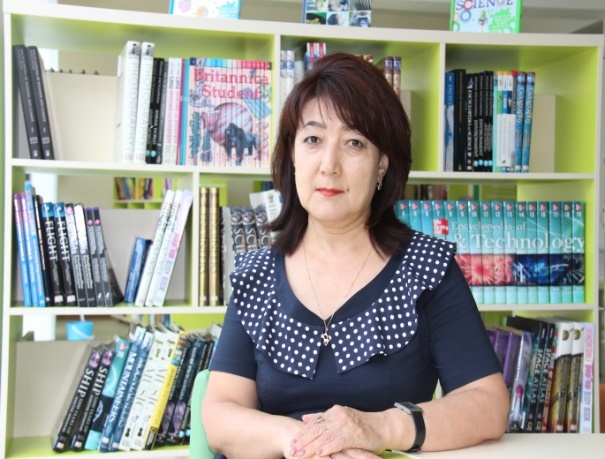 Ахметова Мария Жумагалиевна,учитель – модератор русского языка и литературы Назарбаев Интеллектуальной  школы физико-математического  направления  г. АктобеСтратегии и новые подходы в формировании навыка письма на уроках русского языкаТақырыбы:  «Орыс тілі сабақтарында жазылым дағдысын қалыптастырудың жаңа әдістері мен стратегиаялары».Topic: «The strategies and novice methods of developing writing skills used in lessons of Russian language».АннотацияСтатья отражает стратегии и новые подходы в формировании навыка письма на уроках русского языка, ориентированного на развитие умения выражать свои мысли в письменной форме.Аңдатпа Бұл мақалада  орыс тілі  сабақтарында өз ойын жеткізе білуді дамыту үшін жазылым  дағдысын  қалыптастырудағы жаңа әдістер мен стратегиялар қарастыралады. Annotation The article explains the strategy and new approaches on building writing skills during Russian language lessons, which are aimed to develop the sill of expressing your thoughts. Кредо каждого  казахстанца  -                              образование в течение всей жизни...                                                         Н.А. НазарбаевВ начале ХХ столетия герои-педагоги Н. Огнёва из «Дневника Кости Рябцева», обучая своих учеников по технологии Дальтона по принципу:  свобода, самостоятельность, сотрудничество, творчество, говорили: «Мы живем и учимся для того, чтобы создать сильную и культурную страну и помогать ближнему. Мы должны знать, что капля по капле составилось море, и каждый человек есть капля, которая живет, работает и совершает разные великие, малые и средние дела» [3].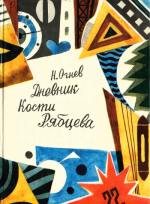  Данные идеи актуальны и в 21-м веке. В настоящее время в сфере образования в связи с изменением стратегии обучения, важным является формирование у ученика «как актуальных, так и соответствующих практических навыков» [1], как: самостоятельность, независимость, предприимчивость, конкурентоспособность; умение критически мыслить, оценивать себя и других, сопоставляя со знаниями остальных учащихся, свободно взаимодействовать в социуме. Сегодня условия социальной и экономической жизни требуют от  человека «обучения на протяжении всей жизни». Обучения, которое могло бы  помочь школьникам развить актуальные навыки 21 века.Время требуют  от всех умения ясно выражать чувства, просто и убедительно обосновывать  мысли и раздумья  по  поводу актуальнейших вопросов. Безусловно,  научиться излагать мысли так,«…чтоб слова от слов зарделисьЧтоб они, идя в полет,Вились, бились, чтобы пелись,Чтобы елись, словно мед» [А.А.Прокофьев ]можно только на уроках,  которые во  многом  зависят от учителя,  от  того, насколько  он восприимчив к знаниям, навыкам,  подходам и убеждениям,  исходящим от самих учеников [2].На  уроках  русского  языка,  предмета,  относящегося к языковым дисциплинам, где  существуют 4 критерия оценивания: слушание, чтение, письмо и говорение, зачастую возникает  проблема с навыком «письмо»; навыком, требующим умения создавать различные  письменные тексты. Формирование  письма требует комплексного подхода, ориентированного на развитие  разных сторон этого навыка Анализ и исследования, переложение  полученных результатов на «ступени» уровней достижения навыка «письмо», как и  любого вида  сознательной  деятельности  человека показывают: наибольшие затруднения учащиеся  испытывают на 3-м –исполнительском уровне, предусматривающем выражение и развертывание мысли.Таблица1. Ступени уровней достижения навыка письмаНа этом этапе важно  развить у учащихся два навыка: решение проблемы и умение задавать вопросы («О чём это задание?», «Что от меня требуется?»). Учащиеся, находясь впозиции «вопрошающего», будут заинтересованы в ответах, будут задавать вопросы не механически, а размышляя. Надо учеников научить думать до того, как они начнут писать! Переход на следующий уровень станет возможным, если ученик, способный  к количественному и логическому мышлению, сможет создавать письменные работы - аргументированное эссе и аналитическое письмо.         Аргументированное эссе – один из видов исследовательской работы, позволяющий рассмотреть определенную проблему с разных точек зрения.В аналитическом письме в первой части необходимо  проанализировать проблему; во второй – привести аргументы. Как учителю вызвать интерес к навыку письмо?  Известно, что по мнению Л.С. Выготского, учащийся развивает мышление и речь в результате социального взаимодействия (ЗБР) с более знающими людьми в деятельности, имеющей конкретные цели [2]. Поэтому очень важно сформировать навыки письма у всех школьников        Развивать навыки аналитического письма помогут такие приемы, как «Сфокусированное письмо» - учащимся  предлагается  сфокусировать  внимание на одном  слове  и  в течение двух-трех  минут  написать свое видение или создать постер. «Минутная бумага» - в течение одной минуты учащиеся пишут, какие три наиболее важные  причины, вещи, проблемы они рассмотрели, узнали, изучили. Здесь подмостками являются предложенные картины на доске/видеосюжет. Учащиеся через коллективное  обсуждение и общение выдвигают  различные идеи путем аргументированного предположения и предугадывания. Затем преобразовывают устную речь в письменную, создавая  почву для аналитического  письма.       Поначалу учителю необходимо предоставить языковые и познавательные средства, необходимые для самостоятельного и успешного выполнения задания [2]. Это могут быть опорные/ключевые слова по заданной теме, памятки и инструкции по правильному выполнению задания, с помощью которых «учитель подводит ученика к способности действовать компетентно, уверенно и самостоятельно». Иначе «при отсутствии инструкций ученики тратили бы учебное время непродуктивно», создавая, по Флейвеллу,  дефицит продуктивности.Следующим шагом к  оказанию помощи по поддержанию письменной речи являются «подмостки»/«возведение лесов» -  это метафора, используемая для описания интерактивной поддержки, предоставляемой учителями, для того, чтобы провести, «подталкивая» ученика по ЗБР и позволить ему выполнять задания, которые он не смог бы выполнить самостоятельно» [3].Мерсер и Фишер рассматривают свойство ЗБР по передаче ответственности за выполнение задания ученику как главную цель скаффолдинга в преподавании [2]. Скаффолдинг является «обучением с помощью партнера и с помощью материалов, которое помогает учащимся оставаться в их «Зоне ближайшего развития»[4]. В качестве заданий, материалов-помощников можно использовать: - проверку по памятке (шаблону);- работу с «ковром»;- средства ИКТ;- комментариии;- рецензии;- критерии успеха.Данный метод «Скаффолдинга» осуществляется через взаимооценивание в парах, группах, так как «преподавание в форме диалога позволяет использовать потенциал диалога для стимулирования и развития учащихся» [4] -полагает Александер. И, когда учащиеся работают в парах или группах, они имеют различные возможности для разработки  обоснованных аргументов и описания наблюдаемых событий. Именно такие формы и способы работы позволяют развивать  устную и письменную речь,  «речь - как основной инструмент коллективного осмысления опыта», и в то же время «практикуют новые способы использования речи в качестве инструмента построения знаний» [2]. Наиболе эффективным способом формирования навыка «письмо» у  учащихся является выстраивание подмостков.           Для этого на начальном этапе на уроках в качестве «подмостков" необходимо выстраивать работу сначала в парах, затем и в группах, предоставляя возможность для сотрудничества с «более способными учениками», которые выступали бы  в роли «рефлексивных  агентов».Так, на уроке  в целях активизации  коммуникативных умений и навыков учащихся можно   подготовить задание по созданию цельного текста или одного абзаца, используя стратегию «Входной билет», целью которого является:  определить  роль каждого участника в работе группы по созданию текста. Необходимо следовать следующим правилам:В группе  работают по 4 ученика.Каждый ученик получает по 3 билета. Эти билеты являются входными.Каждый участник высказывает собственное мнение по теме, используя не менее трех сложноподчиненных предложений. За каждый ответ используется один билет.2 ученика - секретаря записывают и редактируют предложения.Работу можно повторить по 2 кругу до создания цельного текста.В качестве подмостков  предложить  билеты со сложноподчиненными предложениями. Данное задание позволит отследить, как отдельные предложения «рефлексивных агентов» помогут менее  способным ученикам составить текст на заданную тему с учетом предварительного обсуждения в группах. На следующем этапе, когда отдельные  ученики смогут создавать тексты небольшого объема, включая свои размышления в «общий» текст, «руководителю необходимо будет «подтолкнуть» учеников к завершению выполнения задания» по формированию навыка письмо. Когда учащиеся научатся создавать отдельные части текста, компоновать их в единое целое, необходимо еще устанавливать причинно-следственные связи между абзацами, использовать художественно-изобразительные  средства языка, соблюдать грамматические нормы языка. Поможет прием «Письмо ученому соседу» , который развивает у учащихся навык  работы по шаблону, помогает увидеть допущенные ими ошибки через мини-аналитическое письмо. «Затруднительный момент» - учащиеся  пишут, что было затруднительным  для них при  написании эссе, анализируя сильные и слабые стороны своей  работы и, намечая  свою «дорожную карту», для того, чтобы в дальнейшем достичь  цели обучения.            Таким образом, методические приемы и стратегии помогут учащимся изменить отношение к письму и умению выражать свои мысли в письменной форме, создавать текст разных жанров,  развить умение  различать стили и типы, аргументированно строить предложения и связывать их в единую структуру. Язык письма станет более производительным. На этапе, когда учащиеся  готовы «возлагать на себя возрастающую ответственность за свой собственный прогресс в обучении», необходимо предложить корректировать, редактировать свои и другие тексты через предоставление  примеров  хорошей и слабой письменной работы (сочинение) с письменными  объяснениями того, почему одна работа является хорошей, а другая - слабой. В качестве подмостков рекомендуется использовать   инструкцию по редактированию текста.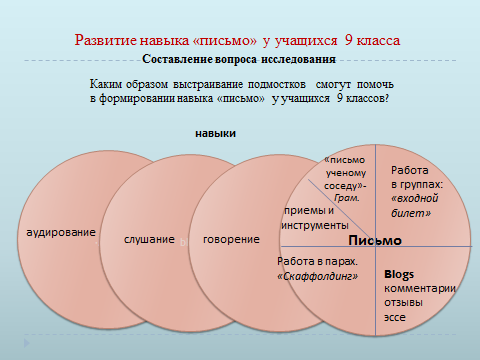 Работа по корректированию и редактированию подводит учащихся к рассмотрению черновых версий работ друг друга и обеспечения обратной связью о том, как улучшить содержание и язык письменной работы.Данную проблему можно решить средствами ИКТ. На уроке и вне ее, создавая блоги - персональные сайты, которые состоят, в основном, из личных записей владельца блога и комментариев пользователей. Блоги  обеспечивают оперативное взаимообучение  и показывают прогресс ученика. Читатели-ученики могут вступить в публичную полемику с автором (в комментарии к блогозаписи или своих блогах), также  можно организовать работу над эссе как индивидуально, в паре,  так и в группе из нескольких человек. Так как для блогов характерны недлинные записи, учитель может отправлять необходимые памятки, инструкции, правила по созданию определенного текста. «Будущие ученики школ сегодня обладают достаточной цифровой грамотностью, относятся к поколению, регулярно взаимодействующему с цифровыми технологиями, используя все их возможности в различных аспектах жизненных ситуаций». Поэтому учителя широко используют мультимедийные учебники и предложенные программой ресурсы, адаптируют иностранные ресурсы на русский язык, осуществляют поиск дополнительного материала. Сегодня ученик 21 века должен не только осознать содержание материала, но и осмыслить способы и приемы своей работы, уметь выбрать наиболее рациональные, осознать цель учения, направлять каждое свое действие  на осознание пройденного пути. Обучение осуществляется независимо, становится саморегулируемым. И тогда учащийся 21 века может уходить в свободное плавание и «совершать разные великие, малые и средние дела»[3].Использованная литература:1.Диалоговый или входной билет / Developer and reseacher Helena Aarnio.2.Р.Х.Шакиров,А.А. Буркитова. Методическое руководство «Оценивание учебных  достижений», Бишкек, 20123. Руководство второго уровня/ Современные достижения в области знаний о том, как люди учатся, стр.181-182,1834. Integrated Performance Assesment/.Peggy Weissinger EdD. MBA. Executive Learning Program/ Dezember 4 20145.nsportal.ru/shkola/.../library/.../samootsenka-na-uroke-vazhneyshee-06. http://az.lib.ru/o/ognew_n/text_0040.shtml) 7. http://www.clilcompendium.com)   8. http://www.clilcompendium.com9.http://yamal-obr.ru/articles/formirovanie-samoocenki/10. www.hamk.fi/diale                            Как редактировать текст:1. Проверьте лексику: замените некоторые слова и выражения на синонимичные или близкие,  вследствие чего  текст будет более точным, красивым и выразительным.2. Произведите стилистическую правку: изменените неудачные обороты, устраните скачки стиля, переработайте  стиль.3. Сделайте логическую правку: грамотно разделите текст на абзацы и части, структурируйте  информацию.